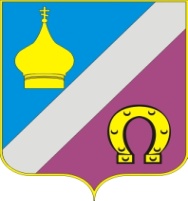 РОССИЙСКАЯ  ФЕДЕРАЦИЯ РОСТОВСКАЯ ОБЛАСТЬ           НЕКЛИНОВСКИЙ РАЙОНАДМИНИСТРАЦИЯНИКОЛАЕВСКОГО  СЕЛЬСКОГО ПОСЕЛЕНИЯРАСПОРЯЖЕНИЕс. Николаевка   19.11.2019 г.                                                                                                 № 84О внесении изменений в распоряжение от 23.01.2017 г. № 8 «Об утверждении Правил внутреннего трудового распорядка Администрации Николаевского сельского поселения»С целью оптимизации рабочего времени и отдыха,Внести изменения в приложение к распоряжению от 23.01.2017 года № 8 «Об утверждении  Правила внутреннего трудового распорядка Администрации Николаевского  сельского поселения»:Пункт 5.1.статьи 5 «Организация рабочего времени и отдыха» изложить в следующей редакции»:«5.1.  В Администрации Николаевского сельского поселения  действует 5-дневная служебная неделя. Выходными днями являются суббота и воскресенье. Общая продолжительность рабочей недели – 40 часов, для женщин – 36 часов.         Продолжительность рабочего дня: понедельник – четверг: - для мужчин: 8 часов 15 минут (с 8-00 час. до 17-00 час.) - для женщин: 7 часов 27 минут (с 8-00 час. до 16-12 час.) пятница: - для мужчин: 7 часов 00 минут (с 8-00 час. до 15-45 час.) - для женщин: 6 часов 12 минут (с 8-00 час. до 14-57 час.) Продолжительность служебного дня, непосредственно предшествующего нерабочему праздничному дню, уменьшается на 1 час. Перерыв для отдыха и питания начинается в 12 часов и оканчивается в 12 часов 45 минут. 2.  Главному специалисту Администрации Николаевского сельского поселения (Левиной О.Г.) ознакомить муниципальных служащих и работников Администрации Николаевского сельского поселения с Правилами внутреннего трудового распорядка.3.Распоряжение вступает в силу с 01.12.2019 года.4. Контроль  за исполнением распоряжения  оставляю за собой.Глава АдминистрацииНиколаевского сельского поселения	Е.П.КовалеваЛИСТ ознакомления :распоряжение от 19.11.2019 года № 84 «О внесении изменений в распоряжение от 23.01.2017 г. № 8 «Об утверждении Правил внутреннего трудового распорядка Администрации Николаевского сельского поселения»Ф.И.О работникаДолжностьдатаПодписьКовалева Е.П.главаЛевина О.Гглавный специалистПолякова Т.А.начальник сектора экономики и финансовМелешко Е.А.главный бухгалтерКомашня Е.С.ведущий специалист сектора экономики и финансовПолякова Я.В.ведущий специалист сектора экономики и финансовРогозян А.А.главный специалистКосенко В.И.специалист первой категорииЛаптий П.А.старший инспекторЕвмененко Н.И.инспектор ВУСГребенюк А.А.водитель автомобиляСукач С.В.уборщик служебных помещений